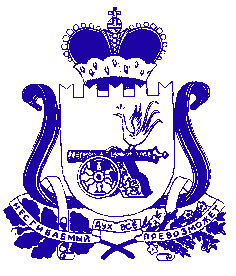 АДМИНИСТРАЦИЯПРЖЕВАЛЬСКОГО ГОРОДСКОГО ПОСЕЛЕНИЯДЕМИДОВСКОГО РАЙОНА СМОЛЕНСКОЙ ОБЛАСТИПОСТАНОВЛЕНИЕот 13.03.2018 № 19О внесении изменений в Порядок принятия решений о признании безнадежной к взысканию задолженности по платежам в бюджет Пржевальского  городского  поселения Демидовского района Смоленской области                В соответствии со статей 47.2 Бюджетного кодекса Российской Федерации, Администрация Пржевальского городского поселения Демидовского района Смоленской областиПОСТАНОВЛЯЕТ:1. Внести в Порядок принятия решений о признании безнадежной к взысканию задолженности по платежам в бюджет Пржевальского  городского  поселения Демидовского района Смоленской области, утвержденного постановлением Администрации Пржевальского  городского поселения Демидовского района Смоленской области от 29.08.2016г. № 84, изменение, дополнив пунктом 13 следующего содержания:«13. Положения настоящего порядка не распространяются на платежи, установленные законодательством о налогах и сборах, законодательством Российской Федерации об обязательном социальном страховании от несчастных случаев на производстве и профессиональных заболеваний, правом Евразийского экономического союза и законодательством Российской Федерации о таможенном деле.».2. Контроль за выполнением настоящего постановления оставляю за собой.Глава муниципального образования Пржевальского городского поселения Демидовского района Смоленской области	                     И.А. Гоголинский